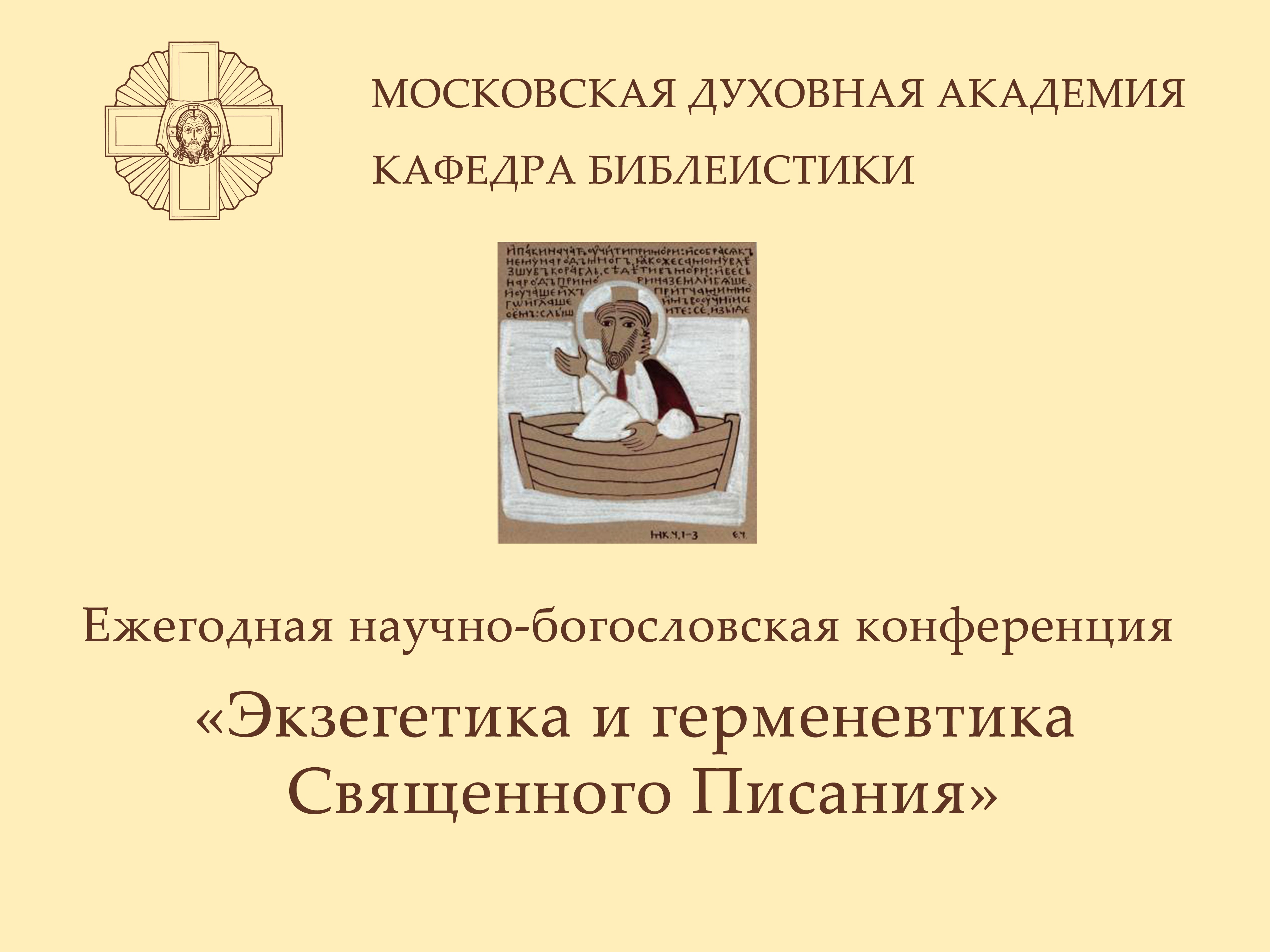 ПРОГРАММА10 октября 2016 годаМалый актовый зал(Церковно-археологический кабинет)9:00-9:20модераторы: прот. Леонид Грилихес, Михаил Всеволодович КовшовВступительное слово прот. Георгий Климов, заведующий кафедрой библеистики МДАМихаил Всеволодович Ковшов, преподаватель кафедры библеистики МДАСекция I(Малый актовый зал)9:20-14:00Лазарев Андрей, 4 курс бакалавриата МДА. "Установление монархии в Древнем Израиле: историко-культурный обзор";иерей Петр Пчелинцев, 4 курс бакалавриата Саратовской ДС. "Человек Божий и старец из Вефиля: экзегетический анализ 3 Цар. 13";Ащаулов Михаил Сергеевич, 4 курс бакалавриата ПСТГУ. «Употребление слова ТОРА в Псалтири в исследованиях Г.-И.Крауса»;Воронов Михаил Иванович, 4 курс бакалавриата МДА. "Самоубийство в Ветхом и Новом Завете: благая смерть или смертный грех?";Даниленко Николай Валерьевич, 4 курс бакалавриата Томской ДС. "Святоотеческое толкование брака в Ветхом и Новом Завете";Лушников Максим Александрович, 5 курс СЗО МДА. "Библейское понятие блага в творениях Святых Отцев";Горюнов Илья Андреевич, 4 курс бакалавриата МДА. "Контекст метафоры Тело Христово" в богословии апостола Павла";Грибенко Никита Валерьевич, 5 курс Оренбургской ДС. "Сравнительный анализ толкований Рим. 13, 1: христианское отношение к различным формам государственного правления";Степанов Андрей Валериевич, 5 курс Белгородской ДС. "«Формирование различий западной и восточной богословской мысли на примере Блаженного Августина».Веселов Григорий Леонидович, 5 курс Нижегородской ДС. "Κοινὴ как язык Нового Завета".обед 14:00-14:40Секция II(Библейский кабинет)9:20-14:00модераторы: прот. Георгий Климов, Сергей Вячеславович ЗубовЛукьянов Дмитрий Всеволодович, 2 курс бакалавриата Ставропольской ДС. "Толкование Деян. 23, 6-9. К вопросу о протохристианских верованиях фарисеев";Сысуев Игорь Сергеевич, 3 курс бакалавриата Саратовской ДС. «Образ мученичества в Ветхом Завете»;иерей Павел Чидемян, 3 курс бакалавриата ПСТГУ. "Образ воды в Евангелии от Иоанна в комментариях святителя Иоанна Златоуста и святителя Кирилла Александрийского".Змиёв Иван Дмитриевич, 3 курс бакалавриата Перервинской ДС. "Образ праотца Авраама как нового Адама";Абеленцев Пётр Владимирович, 2 курс бакалавриата МДА. "Происхождение и богословское значение ветхозаветной субботы";Прокопьев Артём Андреевич, 2 курс бакалавриата Екатеринодарской ДС. "Подвиг женщины в исторических книгах Ветхого Завета";Лункин Александр Владимирович, 3 курс бакалавриата МДА. "Причины и проявления гнева Божия в Ветхом Завете";Игонин Александр Александрович, 2 курс бакалавриата Екатеринодарской ДС. "Четвертая песнь Отрока Господня в книге пророка Исаии (Ис. 53, 4) и ее Новозаветная интерпретация в Евангелии от Матфея (Мф. 8, 17)";Головин Юрий Владимирович, 2 курс бакалавриата Ставропольской ДС. "Роль библейской науки в апологетике Священного Писания";Еркин Александр Михайлович, 2 курс бакалавриата Ставропольской ДС. "Учение апостола Петра о страданиях за Христа";Пархомовский Алексей Иванович, 3 курс бакалавриата Екатеринодарской ДС. "Экзегеза Священного Писания в контексте современного христианско-иудейского диалога";обед 14:00-14:4014:40-17:00 Круглый стол для всех участников. (Библейский кабинет)Подведение итогов секций студенческой конференции.Встреча с преподавателями кафедры библеистики Московской духовной академии.полдникПодведение итогов круглого стола